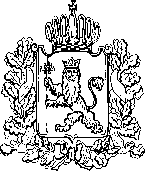 АДМИНИСТРАЦИЯ ВЛАДИМИРСКОЙ ОБЛАСТИПРАВЛЕНИЕ ДЕПАРТАМЕНТА ЦЕН И ТАРИФОВПОСТАНОВЛЕНИЕ20.12.2016						                                                        № 47/9О внесении изменений в постановлениедепартамента цен и тарифов администрации Владимирской области от 30.11.2015 № 49/206 «О тарифах на тепловую энергию» В соответствии с Федеральным законом от 27.07.2010 № 190-ФЗ «О теплоснабжении», постановлением Правительства Российской Федерации от 22.10.2012 № 1075 «О ценообразовании в сфере теплоснабжения», Методическими указаниями по расчёту регулируемых цен (тарифов) в сфере теплоснабжения, утверждёнными приказом Федеральной службы по тарифам от 13.06.2013 № 760-э, департамент цен и тарифов администрации Владимирской области  п о с т а н о в л я е т:1. Внести изменения в постановление департамента цен и тарифов администрации Владимирской области от 30.11.2015 № 49/206 «О тарифах на тепловую энергию», изложив приложения №№ 1 и 2 к постановлению в следующей редакции согласно приложениям №№ 1 и 2. 2. Указанные в пункте 1 настоящего постановления изменения вступают в силу с 01 января 2017 года. 3. Настоящее постановление подлежит официальному опубликованию в средствах массовой информации.Заместитель председателя правлениядепартамента цен и тарифовадминистрации Владимирской области                                           М. С. НовоселоваПриложение № 1к постановлению департамента цен и тарифов администрации Владимирской областиот 20.12.2016 № 47/9Тарифы на тепловую энергию (мощность) на коллекторах источника тепловой энергии(НДС не облагается)Примечания:<1> В том числе величина расходов на топливо, отнесенных на 1 Гкал тепловой энергии, отпускаемой в виде воды от источника тепловой энергии, - 875,30 руб./Гкал.<2> В том числе величина расходов на топливо, отнесенных на 1 Гкал тепловой энергии, отпускаемой в виде воды от источника тепловой энергии, - 887,31 руб./Гкал.<3> В том числе величина расходов на топливо, отнесенных на 1 Гкал тепловой энергии, отпускаемой в виде воды от источника тепловой энергии, - 906,98 руб./Гкал.<4> В том числе величина расходов на топливо, отнесенных на 1 Гкал тепловой энергии, отпускаемой в виде воды от источника тепловой энергии, - 937,82 руб./Гкал.Приложение № 2к постановлению департамента цен и тарифов администрации Владимирской областиот 20.12.2016 № 47/9Тарифына тепловую энергию (мощность), поставляемую потребителям(НДС не облагается)<*> Выделяется в целях реализации пункта 6 статьи 168 Налогового кодекса Российской Федерации (часть вторая).№п/пНаименование регулируемой организацииВид тарифаГодВода1.МУП города Коврова «Жилищно-эксплуатационный трест»Для потребителей, в случае отсутствия дифференциации тарифов по схеме подключения Для потребителей, в случае отсутствия дифференциации тарифов по схеме подключения Для потребителей, в случае отсутствия дифференциации тарифов по схеме подключения 1.МУП города Коврова «Жилищно-эксплуатационный трест»одноставочный, руб./Гкал 01.01.2016 - 30.06.20161689,52 <1>1.МУП города Коврова «Жилищно-эксплуатационный трест»одноставочный, руб./Гкал 01.07.2016 - 31.12.20161681,12 <2>1.МУП города Коврова «Жилищно-эксплуатационный трест»одноставочный, руб./Гкал 01.01.2017 - 30.06.20171681,12 <2>1.МУП города Коврова «Жилищно-эксплуатационный трест»одноставочный, руб./Гкал 01.07.2017 - 31.12.20171710,50 <3>1.МУП города Коврова «Жилищно-эксплуатационный трест»одноставочный, руб./Гкал 01.01.2018 - 30.06.20181710,50 <3>1.МУП города Коврова «Жилищно-эксплуатационный трест»одноставочный, руб./Гкал 01.07.2018 - 31.12.20181814,54 <4>№п/пНаименование регулируемой организацииВид тарифаГодВода1.МУП города Коврова «Жилищно-эксплуатационный трест»Для потребителей, в случае отсутствия дифференциации тарифов по схеме подключенияДля потребителей, в случае отсутствия дифференциации тарифов по схеме подключенияДля потребителей, в случае отсутствия дифференциации тарифов по схеме подключения1.МУП города Коврова «Жилищно-эксплуатационный трест»одноставочный, руб./Гкал01.06.2016 - 30.06.20162345,721.МУП города Коврова «Жилищно-эксплуатационный трест»одноставочный, руб./Гкал01.07.2016 - 31.12.20162451,281.МУП города Коврова «Жилищно-эксплуатационный трест»одноставочный, руб./Гкал01.01.2017 - 30.06.20172451,281.МУП города Коврова «Жилищно-эксплуатационный трест»одноставочный, руб./Гкал01.07.2017 - 31.12.20172575,071.МУП города Коврова «Жилищно-эксплуатационный трест»одноставочный, руб./Гкал01.01.2018 - 30.06.20182575,071.МУП города Коврова «Жилищно-эксплуатационный трест»одноставочный, руб./Гкал01.07.2018 - 31.12.20182429,141.МУП города Коврова «Жилищно-эксплуатационный трест»Население (тарифы указываются с учетом НДС) <*>Население (тарифы указываются с учетом НДС) <*>Население (тарифы указываются с учетом НДС) <*>1.МУП города Коврова «Жилищно-эксплуатационный трест»одноставочный, руб./Гкал01.06.2016 - 30.06.20162345,721.МУП города Коврова «Жилищно-эксплуатационный трест»одноставочный, руб./Гкал01.07.2016 - 31.12.20162451,281.МУП города Коврова «Жилищно-эксплуатационный трест»одноставочный, руб./Гкал01.01.2017 - 30.06.20172451,281.МУП города Коврова «Жилищно-эксплуатационный трест»одноставочный, руб./Гкал01.07.2017 - 31.12.20172575,071.МУП города Коврова «Жилищно-эксплуатационный трест»одноставочный, руб./Гкал01.01.2018 - 30.06.20182575,071.МУП города Коврова «Жилищно-эксплуатационный трест»одноставочный, руб./Гкал01.07.2018 - 31.12.20182429,14